ALLEGATO 1) FAC SIMILE DOMANDA.Alla Regione Emilia-RomagnaSettore prevenzione collettiva e sanità pubblicaVia Aldo Moro, 2140127 BolognaOggetto: “ SECONDO AVVISO PUBBLICO PER PREMI A TESI DI LAUREA MAGISTRALE IMPRONTATE ALLE METODOLOGIE DI REDUCTION E REFINEMENT, NONCHÉ DI RICERCA ALTERNATIVA ALL’UTILIZZO DI ANIMALI – DGR 250/2022 SECONDO AVVISO PUBBLICO PER CONTRIBUTI A BORSE DI RICERCA ATTUATE CON METODI ALTERNATIVI ALL'UTILIZZO DI ANIMALI AI SENSI DELL’ART. 1, COMMA 2 TER DELLA L.R. 20/2002 E S.M – DGR 250/2022”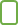 Il/la sottoscritto/a ……………………………………………………… nato/a ............................................................................ il ……………………... codice fiscale ………………………….……………… residente a ……………………………………… prov. .......... in via/piazza ………………………………………......…………….. n. … tel.……………………………… domiciliato in via/piazza (solo se diverso dalla residenza) ……………………..…………………………............. n. ... prov. .......... tel.…………………………… cell…………………….................. indirizzo e-mail istituzionale . . . . . . . . . . .                  . . . .chiededi partecipare al all’avviso pubblico per il conferimento del Premio di laurea / Borsa di ricerca in oggetto. A tal scopo il/la sottoscritto/a dichiara ai sensi del D.Lgs. 445/2000, sotto la propria responsabilità e consapevole che il rilascio di false o incomplete dichiarazioni è un reato penale:di confermare quanto espresso nell’allegato schema di candidatura (allegato 2 o 3 dell’avviso);di allegare lettera di accettazione e condivisione del progetto presentato da parte del Dipartimento interessato, nella quale si evidenziano il costo complessivo del progetto e le modalità e/o tempistiche di attivazione della borsa di ricerca oggetto della candidatura (solo per la candidatura alle borse di ricerca);di allegare il proprio curriculum vitae;di allegare sintesi delle pubblicazioni scientifiche realizzate;di consentire al trattamento dei dati personali e sensibili ai sensi del T.U. Privacy (D.Lgs. 196/03).Firma